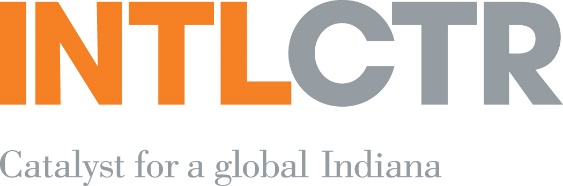 2021 Event Planning & Management InternPosition SummaryWhere Indiana Intersects With The WorldAdd an international business experience to your professional credentials, in Indianapolis!The selected intern works with The International Center’s Vice President of Marketing and Development, and Development and Engagement Director, and will be involved in the process of planning and managing the annual International Citizen of the Year (ICY) award dinner and ceremony.Responsibilities:Assist project manager with formulating a plan of action for the event that includes goals and timelineProvide input for and take notes at regularly scheduled organizing committee meetingsWork with development manager to create, manage and maintain database of invitation lists, RSVP’s, and other key event data and datesAssist with logistics related to the design and production of collateral materials including save the date, invitations, signage, program, etc.Work with communications staff to promote event through various media outlets and social mediaWork with project manager, designated internal staff and event committee to determine volunteer needs, assist with recruitment of volunteers to staff the eventOnsite coordination on the day of the eventOther duties as assignedDesired Learning Outcomes:Understanding U. S. and International business and cultural diversitiesUnderstanding event planning, management, and operations from a project manager’s perspective, building audiences through internal business communications, external marketing best practices, and volunteer logisticsAbility to manage multiple ongoing priorities, develop and execute all aspects of project administration and event operations, accurately produce an effective set of targeted collateral materials for multi-channel distribution, gain international community exposure, recruit a volunteer corpsFor more information about The International Center, its mission and internship program, go to www.internationalcenter.org. Intern applications and cover letter may be submitted through this portal, or you may submit them directly at https://www.internationalcenter.org/employment/ or email to internships@internationalcenter.orgOn behalf of The International Center team, we look forward to hearing from you soon!For more than 40 years, The International Center has served Indiana as a catalyst for international growth and as a guide to the world’s cultural landscape. Our Board of Directors and our diverse and experienced staff are dedicated to growing our community as a key player in the global marketplace and serving as a window to the world – looking out and looking in. Our VisionIndiana embraces a global economy, values all cultures, and is a vibrant place to live and work.Our MissionThe International Center is a catalyst to inform, convene and connect public, private and civic global objectives in Indiana.2021 Internship Program FAQWhat are the benefits of interning with The International Center?As an intern at The International Center, you can expect staff members to be invested in you and to treat you as they would their peers. The benefits of working for The International Center are unique and varied! experienced and adept at in-office, virtual, and hybrid working modelsattend Weekly Intern Program Meetings that includes professional training, career support modules, and presentations by global business & civic leadersparticipate in an Indiana Naturalization Ceremony and present a U. S. flag to a new citizentap into a supervisor, mentor, and a team committed to your growth and successexpand your international perspective and gain new, unique experiences engage in unique local and international networking opportunitiesdevelop a career plan with support in resume building & professional recommendations gain professional skills for the global economyearn school credit enjoy a flexible scheduleCheck out The International Center’s social media for more information about the organization.Twitter: @INTLCTR, #IVLPhttps://twitter.com/INTLCTR Facebook: The International Centerhttps://www.facebook.com/pages/The-International-Center/246213911149 LinkedIn: The International Center of Indianapolis https://www.linkedin.com/company/international-center-of-indianapolis Blog: The International Centerhttp://www.internationalcenter.org/category/blog/Is it possible to participate in extracurricular activities, classes, and/or other jobs while serving as an intern?Absolutely! We understand that you are a student and have other activities in which you are involved. The International Center allows you the flexibility to work around your school’s internship requirements and create a schedule that works for you.Can I select more than one area of interest to apply for?Yes please, we encourage it! Just let us know which areas are of interest in your cover letter.Business Development, Research Analysis & ConsultingAccounting, Finance & OperationsInternational Research & Business Program ManagementInternational Client ServicesEvent Planning & ManagementInternational Client Program ManagementMarketing, Public Relations & AnalysisInternational Research & ProgrammingNon-Profit AdministrationOperations & Organizational Project ManagementDoes The International Center only recruit from colleges and universities in Indianapolis?No. students at colleges and universities from anywhere in the state, country, or world may apply. Please note that all students must arrange their own travel and accommodations for the duration of their internship, and The Center cannot aid in obtaining work visas. The Center also accepts internship applications from recent college graduates.Are internships paid or unpaid?The International Center’s internships are unpaid. However, we are happy to work with your college or university to provide credit for your internship.Does The Center observe a dress code policy?Yes. Our dress code policy is business professional as it is common for us to host meetings with business, government and international leaders.Do I have to have a specific major in order to be considered?No. Through the years, we have had a wide variety of students, with varying majors, intern with The Center. All students with a strong interest in gaining professional and international experience are welcome to apply.What other activities or experiences may I participate in, outside of my role?We provide a weekly program agenda that covers topics like international protocols, board governance, community outreach, non-profit fundraising, interviewing and mentoring, social media, intro to business operations, etc. plus a variety of unique opportunities such as participation in a Naturalization Ceremony, lunch with the Board Chair, Citizen of the Year Awards Gala, Indiana Economic Development speaker luncheon, to name a few!What are the principal responsibilities of an intern?There are several, and can vary from role to role, season to season. The principal responsibilities include:Develop/document goals with your supervisorAttend weekly intern meetings featuring special guest speakers & customized career programmingRepresent the IC at naturalization ceremonies and other city-wide eventsSupport the IC’s virtual programming and development initiativesProvide research support for special projects and ongoing programsAssist the IC with fundraising and special eventsServe as an organizational ambassador in recruiting future interns and volunteersWhat are the preferred qualifications to be a successful intern?Excellent interpersonal skillsExcellent writing skillsStrong research aptitude and/or skillsStrong organizational skillsWilling to be versatile and flexible, with a self-starter work ethicAbility to work independently and collaboratively with staff members, volunteers, and external stakeholdersProficiency with Microsoft Office Suite (Word, Outlook, Excel, PowerPoint)What is the hiring timeline and projected work hours?We operate on an open recruiting cycle, meaning first applications received are the first reviewed. Apply early!We offer the following internship programs (dates are estimated ranges):Spring (January 7 – May 3)  recommended to have application submitted by October 1, if not earlierSummer (May 6 – August 16)recommended to have application submitted by March 1, if not earlierFall (August 19 – December 13)recommended to have application submitted by June 1, if not earlier250 minimum hours are required for the internship so that interns are available for the numerous opportunities that arise. Individual schedules may vary depending on the specific projects and other learning opportunities that may arise, as well as school commitments, family obligations and vacations. The International Center’s traditional office hours are 8:00 a.m. – 5:00 p.m. Monday through Friday. Estimated work hours average 15-20 per week for fall and spring terms around class schedules and 20-30 hours per week, generally 9:30am – 3:30pm weekdays during the summer. In an effort to ensure the team’s good health and safety during the pandemic, we have established a hybrid work model that incorporates both in-office (mask, social distancing, work area partitions, hand and office sanitizer, scheduling) and virtual (Teams, Zoom, OneDrive) work. We have the leadership, culture, organizational structure, technology, processes, and experience to thrive in this work model. How do I Apply?To apply for an internship at The International Center, please send your resume and cover letter to internships@internationalcenter.org. Please be sure to include your preferred internship program date range, top 3-4 roles of interest, and schedule availability, if known, in your cover letter. The internship is unpaid. A $60 monthly stipend for downtown parking is provided.